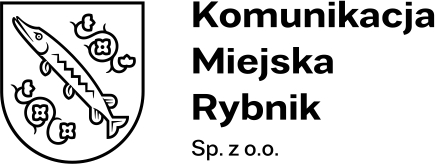 Ogłoszenie o wszczęciu postępowaniaZamawiający:Komunikacja Miejska Rybnik Sp. z o.o.ul. Budowlanych 6, 44 - 200 RybnikZaprasza do udziału w Postępowanie o udzielenie zamówienia sektorowego prowadzone jest w trybie przetargu nieograniczonego na podstawie REGULAMINU UDZIELANIA ZAMÓWIEŃ SEKTOROWYCH na dostawy, usługi i roboty budowlane w Komunikacji Miejskiej Rybnik Sp. z o.o. w RybnikuDostawa 10 tyś. bezstykowych kart elektronicznych na potrzeby Systemu Karty Miejskiej Miasta Rybnik.Nr postępowania: KMR/PU/18/2023
Dane oraz adres Zamawiającego.Dane Zamawiającego:Komunikacja Miejska Rybnik Sp. z o.o.NIP: 642-32-36-629ul. Budowlanych 644-200 RybnikTelefon.: 32 755 71 60Adres strony internetowej:	www.km.rybnik.plAdres poczty elektronicznej: sekretariat@km.rybnik.plZapytanie prowadzone jest wyłącznie za pomocą Platformy zakupowej zamawiającego pod adresem: https://platformazakupowa.pl/pn/km_rybnik
Ochrona danych osobowych.Zgodnie z art. 13 Rozporządzenia Parlamentu Europejskiego i Rady (UE) 
nr 2016/679 z dnia 27 kwietnia 2016 roku, informuję, że:Administratorem Danych Osobowych jest Komunikacja Miejska Rybnik Sp. z o.o., ul. Budowlanych 6, 44-200 Rybnik, adres e-mail: kmr@km.rybnik.pl (dalej jako „ADO”).Dane kontaktowe Inspektora Ochrony Danych e-mail: iod@km.rybnik.pl.Pani/Pana dane osobowe przetwarzane będą w celu związanym 
z przedmiotowym postępowaniem o udzielenie zamówienia publicznego prowadzonym na podstawie Regulaminu Udzielania Zamówień Sektorowych na dostawy, usługi i roboty budowlane w Komunikacji Miejskiej Rybnik Sp. z o.o. 
w Rybniku.Obowiązek podania przez Panią/Pana danych osobowych bezpośrednio Pani/Pana dotyczących jest wymogiem związanym z udziałem w postępowaniu 
o udzielenie zamówienia publicznego.W odniesieniu do Pani/Pana danych osobowych decyzje nie będą podejmowane w sposób zautomatyzowany, stosownie do art. 22 RODO.Posiada Pani/Pan:na podstawie art. 15 RODO prawo dostępu do danych osobowych Pani/Pana dotyczących,na podstawie art. 16 RODO prawo do sprostowania Pani/Pana danych osobowych,na podstawie art. 18 RODO prawo żądania od administratora ograniczenia przetwarzania danych osobowych z zastrzeżeniem przypadków, o których mowa w art. 18 ust. 2 RODO,prawo do wniesienia skargi do Prezesa Urzędu Ochrony Danych Osobowych, gdy uzna Pani/Pan, że przetwarzanie danych osobowych Pani/Pana dotyczących narusza przepisy RODO.nie przysługuje Pani/Panu:w związku z art. 17 ust. 3 lit. b, d lub e RODO prawo do usunięcia danych osobowych,prawo do przenoszenia danych osobowych, o którym mowa w art. 20 RODO,na podstawie art. 21 RODO prawo sprzeciwu, wobec przetwarzania danych osobowych zgromadzonych na podstawie art. 6 ust. 1 lit. c RODO.Przysługuje Pani/Panu prawo wniesienia skargi do organu nadzorczego na niezgodne z RODO przetwarzanie Pani/Pana danych osobowych przez administratora. Organem właściwym dla przedmiotowej skargi jest Urząd Ochrony Danych Osobowych, ul. Stawki 2, 00-193 Warszawa.
Tryb udzielenia zamówienia.Postępowanie prowadzone jest w trybie przetargu nieograniczonego na podstawie REGULAMINU UDZIELANIA ZAMÓWIEŃ SEKTOROWYCH na dostawy, usługi i roboty budowlane w Komunikacji Miejskiej Rybnik Sp. z o.o. 
w Rybniku,Zamawiający jest zamawiającym sektorowym w rozumieniu art. 5 ust. 1 pkt 1 ustawy Pzp, prowadzącym działalność sektorową w zakresie usług transportowych, polegającą na udostępnianiu lub obsłudze sieci przeznaczonych do świadczenia usług publicznych w zakresie transportu tramwajowego 
i autobusowego,Zamawiający nie przewiduje zwrotu kosztów udziału w postępowaniu,Zamawiający nie dopuszcza składania ofert częściowych,Zamawiający nie dopuszcza możliwości złożenia ofert wariantowych.
Opis przedmiotu zamówienia.Dostawa kart zbliżeniowych na potrzeby działającego w Mieście Rybnik Systemu Elektronicznej Karty Miejskiej zgodnej ze standardami opisanymi w normie "ISO/IEC 14443 typ A", spełniającej warunki certyfikatu MIFARE®.Zamawiający posiada oświadczenie realizatora sytemu Elektronicznej Karty Miejskiej potwierdzające, że w wymienionym systemie działają poprawnie karty zbliżeniowe wykonane na bazie układu scalonego MF1SEP(H)10x1 (Mifare Plus SE 1k).Wykonawca musi zagwarantować, że wysokość procentowa tak zwanych "zwrotów z pola" (FRR) kart zbliżeniowych nie będzie przekraczać 0,07 % w ciągu roku eksploatacji.Karty zbliżeniowe muszą spełniać następujące wymagania:Zabezpieczenia Karty muszą zawierać skuteczne zabezpieczenia zgodne z normą "ISO/IEC 14443 typ A”. Każda karta musi zawierać unikalny i niezmienny numer zapisany na 32 bitach, programowany trwale przez producenta układu pamięciowego. Karty muszą umożliwiać wzajemną autentyfikację z czytnikiem systemu działającym zgodnie z normą ISO/IEC DIS 9798-2. Komunikacja między kartą i czytnikiem odbywającą się drogą radiową musi być szyfrowana z wykorzystaniem generowanej na karcie liczby losowej i 48-bitowego lub 128-bitowego klucza.Dostęp do każdego z 16 sektorów musi być zabezpieczony za pomocą kluczy (do każdego sektora oddzielna para (2) kluczy). Obsługa MIFARE Plus Security Level 1 (SL1) z możliwością migracji do Security Level 2 (SL2) i security level 3 (SL3).Musi istnieć możliwość wyłączania programowanych funkcji zapisu dla kart wycofywanych z obiegu. Komunikacja Komunikacja między kartą a czytnikiem odbywa się drogą radiową:Częstotliwość nośna: 13,56 MHz. Interfejs bezkontaktowy musi, co najmniej spełniać warunki normy ISO/IEC 14443 typ A. Szybkość komunikacji: do 848 kBits/s (KBaud). Czas realizacji operacji: mniej niż 100 ms. Protokół komunikacyjny: half duplex. Zasiąg operacyjny: do 100mm. Pamięć Technologia: CMOS EEPROM. Pojemność: 8kBit (1kBajt) [16 sektorów po 512 bitów]. Podzielona na 16 niezależnych sektorów po 4 bloki każdy. Ilość cykli zapisu: minimum 200000. Ilość cykli odczytu: nielimitowana. Okres przechowywania danych: 10 lat. Zasilanie Karta zasilana jest indukcyjnie przez czytnik. Karta nie posiada własnego źródła zasilania. Charakterystyka fizyczna Karta musi być wykonana z tworzywa sztucznego niezawierającego szkodliwych składników chemicznych i być przyjazna dla środowiska zgodnie z Rozporządzeniem Ministra Przemysłu i Handlu z dnia 30.11.1994 r. w sprawie wymagań, jakie powinny spełniać wyroby ze względu na potrzebę ochrony zdrowia i środowiska (Dz. U. 133/94 poz. 690 z późniejszymi zmianami). wymagana jest wysoka, jakość połączeń elektrycznych pomiędzy anteną a układem elektronicznym w całym okresie eksploatacji karty. Antena musi być wykonana z drutu miedzianego, nie dopuszcza się innych technologii wykonania anteny. Wymiary zgodne z normami ISO 7816-7810, tak jak karty płatnicze ID-1 (85,8 x 54 x 0,76 mm). Parametry wytrzymałościowe Wytrzymałość: mechaniczna, temperaturowa (od -20 DC do +50 DC) bez utraty funkcjonalności i walorów estetycznych oraz wytrzymałość chemiczna muszą spełniać, co najmniej standardy opisane w normie ISO 10373. Trwałość całkowita 5 lata w warunkach normalnej eksploatacji. Wilgotność względna środowiska pracy karty do 90%. Wykonawca udzieli na część elektroniczną dostarczonych karty minimum 5 lat gwarancji. Drukowanie, personalizacja graficzna kart. Karty będą zadrukowane dwustronnie bez wykorzystania kolorów metalicznych według wzoru przekazanego Wykonawcy przez Zamawiającego. Wykonawca we własnym zakresie dostosuje przekazany wzór do wymogów produkcyjnych.Wykonawca otrzyma w formie elektronicznej w dniu podpisania umowy wzór karty awersu i rewersu - jeden projekt karty dla całej dostawy.Karty będą zadrukowane dwustronnie w czterech kolorach (cztery kolory łącznie z czarnym) na białym tle ciała. Omawiany wzór będzie uwzględniał odpowiednie pole oraz określi wygląd nadruku jedenastoznakowego numeru karty, który będzie nanoszony na każdej karcie przez Wykonawcę. Wykonawca będzie zobowiązany do oznakowania każdej karty w sposób jawny unikalnym numerem trwale zakodowanym na 32 bitach przez producenta układu pamięciowego. Numer ten musi być odczytywany z pamięci karty w trakcie dokonywania nadruku, a jego nadruk musi być wykonany z identyczną trwałością jak nadruk wzoru graficznego. Niezadrukowana powierzchnia karty musi być wykonana w kolorze białym (kolor ciała karty) i musi umożliwiać późniejsze wykonanie nadruków przez Zamawiającego przy zastosowaniu technologii termotransferu lub termosublimacji w czterech podstawowych kolorach (w tym czarny). Nadruki będą wykonywane z rozdzielczością, co najmniej 300 dpi i musi istnieć możliwość uzyskiwania wielobarwnych form graficznych (np. kolorowych zdjęć). Format nadruku numeru karty: zawsze 11 cyfr zgrupowanych w dwóch ciągach rozdzielonych odstępem odpowiednio po 3 i 8 cyfr (np. 001 00000001),grupa 3 pierwszych cyfr odpowiada 8 najbardziej znaczącym bitom 32 bitowego kodu numeru, przyjmuje wartości z przedziału < 000,255 >,grupa pozostałych 8 cyfr odpowiada 24 pozostałym bitom 32 bitowego kodu numeru, przyjmuje wartości z przedziału < 00000000,16777215 >,obowiązuje zasada uzupełniania każdej grupy cyfr nieznaczącymi zerami (z przodu) do osiągnięcia odpowiednio 3 i 8 cyfr (w sumie zawsze 11 cyfr). numer na karcie musi być naniesiony w formule "little endian".Wzory graficzne na karcie, muszą być drukowane z rozdzielczością, co najmniej 300 dpi. Nadruki muszą być trwale zabezpieczone przed ścieraniem wg normy ISO 7816 - 7810. W przypadku stwierdzenia przez Zamawiającego niezgodności numeru graficznego karty z numerem elektronicznym karta uznana zostanie za wadliwą. Wymagany nadruk numeru karty metodą zapewniającą możliwość odczytania minimum przez 5 lat.Dostawca przygotuje klucze przełączające (switching keys) z poziomu bezpieczeństwa 1 do 3 dla całej dostawy kart MF1SEP10x1 - (1 klucz na 1 kartę) i dostarczy je na płycie CD wraz z kartami.Zamawiający w ciągu maksymalnie 7 dni od daty dostawy dokona aktywacji w systemie 2% losowo wybranych kart tzw. próbkę testową spośród dostarczonej partii. Zamawiający potwierdzi odbiór dostarczonej partii kart jedynie w przypadku poprawnej aktywacji lub zasilenia minimum 98% kart z próbki testowej.   W przypadku braku poprawnej aktywacji lub zasilenia minimum 98% kart z próbki testowej Zamawiający odeśle dostarczoną partię zamówienia na koszt Wykonawcy do jego siedziby, bez potwierdzenia odbioru i zapłaty za zamówienie. Zakres zamówienia obejmuje łączną dostawę 10 000 sztuk kart na bazie układu scalonego MF1SEP(H)10x1 (Mifare Plus SE 1k) o powyższych parametrach do siedziby Zamawiającego w Rybniku przy ulicy Lipowej 25D.Dla dostarczonej partii kart sporządzony zostanie protokołu z odbioru kart (załącznik nr 1 do Umowy: Protokół odbioru) na podstawie, którego zostanie wystawiona faktura, uwzględniająca faktyczną liczbę odebranych kart.Pozostałe szczegóły zostały zamieszczone w wzorze umowy (załącznik nr 1: Wzór umowy).Wspólny Słownik Zamówień:30237131-6 Karty elektroniczne
Termin i miejsce wykonania zamówienia.Termin realizacji zamówienia: 
do 30 dni od daty podpisania umowy.Odbiór zamówienia odbędzie się w obecności Wykonawcy w siedzibie Zamawiającego.
Wymagania dotyczące wadium.Zamawiający nie wymaga wniesienia wadium.
Warunki udziału w postępowaniu.udzielenie zamówienia mogą ubiegać się Wykonawcy, którzy nie podlegają wykluczeniu oraz którzy spełniają następujące warunki:zdolności do występowania w obrocie gospodarczym;
Zamawiający nie stawia szczególnych wymagań w tym zakresie.uprawnień do prowadzenia określonej działalności gospodarczej lub zawodowej, o ile wynika to z odrębnych przepisówZamawiający nie stawia szczególnych wymagań w tym zakresie.
Informacje o sposobie komunikowania się Zamawiającego z Wykonawcami w inny sposób niż użycie środków komunikacji elektronicznej oraz wskazanie osób uprawnionych do komunikowania się z Wykonawcami.W przypadku awarii lub problemów technicznych Platformy np. problemów 
z pobraniem dokumentów, informacje można zgłaszać telefonicznie pod nr telefonu wskazany w pkt 2.Osobą uprawnioną do komunikowania się z wykonawcami jest: Dariusz Folwarczny, tel: 32 755 71 60, dfolwarczny@km.rybnik.plZamawiający będzie przekazywał wykonawcom informacje w formie elektronicznej za pośrednictwem Platformy. Informacje dotyczące odpowiedzi na pytania, zmiany SWZ, zmiany terminu składania i otwarcia ofert Zamawiający będzie zamieszczał na platformie w sekcji “Komunikaty”. Korespondencja, której zgodnie z obowiązującymi przepisami adresatem jest konkretny wykonawca, będzie przekazywana w formie elektronicznej za pośrednictwem Platformy do konkretnego wykonawcy.
Termin składania ofert.Oferty wraz z wymaganymi dokumentami należy zamieścić na Platformie 
w części dotyczącej Postępowania w terminie do dnia 27 czerwca 2023 r. do godz. 9:00. Otwarcie ofert nastąpi w dniu 27 czerwca 2023 r. o godz. 10:00. Zamawiający nie przewiduje publicznej sesji otwarcia ofert. W przypadku awarii systemu Platformy, która powoduje brak możliwości otwarcia ofert w terminie wskazanym w pkt 2, otwarcie ofert następuje niezwłocznie po usunięciu awarii.Zamawiający, najpóźniej przed otwarciem ofert, udostępni na Platformie informację o kwocie, jaką zamierza przeznaczyć na sfinansowanie zamówienia.Zamawiający, niezwłocznie po otwarciu ofert, udostępni na Platformie oraz na stronie internetowej https://bip.km.rybnik.pl/82/10/zamowienia-publiczne.html informacje o:nazwach albo imionach i nazwiskach oraz siedzibach lub miejscach prowadzonej działalności gospodarczej albo miejscach zamieszkania wykonawców, których oferty zostały otwarte;cenach zawartych w ofertach.
Termin związania ofertą.Wykonawca jest związany ofertą przez okres 14 dni.Przed upływem terminu związania ofertą zamawiający może zwrócić się do wykonawców o wyrażenie zgody na przedłużenie tego terminu o wyznaczony czas.Zatwierdzam: Łukasz KosobuckiPrezes ZarząduKomunikacja Miejska Rybnik Sp. z o.o.